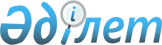 О внесении изменений в постановление акимата от 19 января 2012 года № 41 "Об установлении квоты рабочих мест для лиц, освобожденных из мест лишения свободы и для несовершеннолетних выпускников интернатных организаций в Аулиекольском районе"
					
			Утративший силу
			
			
		
					Постановление акимата Аулиекольского района Костанайской области от 11 мая 2012 года № 140. Зарегистрировано Управлением юстиции Аулиекольского района Костанайской области 5 июня 2012 года № 9-7-161. Утратило силу постановлением акимата Аулиекольского района Костанайской области от 26 мая 2016 года № 118      Сноска. Утратило силу постановлением акимата Аулиекольского района Костанайской области от 26.05.2016 № 118 (вводится в действие со дня подписания).

      В соответствии со статьей 31 Закона Республики Казахстан от 23 января 2001 года "О местном государственном управлении и самоуправлении в Республике Казахстан", статьей 7 Закона Республики Казахстан от 23 января 2001 года "О занятости населения", акимат Аулиекольского района ПОСТАНОВЛЯЕТ:

      1. Внести в постановление акимата района "Об установлении квоты рабочих мест для лиц, освобожденных из мест лишения свободы и для несовершеннолетних выпускников интернатных организаций в Аулиекольском районе" от 19 января 2012 года № 41 (зарегистрировано в Реестре государственной регистрации нормативных правовых актов под номером 9-7-153, опубликовано 23 февраля 2012 года в газете "Әулиекөл") следующие изменения:

      заголовок указанного постановления изложить в новой редакции:

      "Об установлении квоты рабочих мест для лиц, состоящих на учете службы пробации уголовно-исполнительной инспекции, а также для лиц, освобожденных из мест лишения свободы, и для несовершеннолетних выпускников интернатных организаций в Аулиекольском районе";

      пункт 1 изложить в новой редакции:

      "1. Установить квоту рабочих мест для:

      1) лиц состоящих на учете службы пробации уголовно-исполнительной инспекции, а также лиц, освобожденных из мест лишения свободы в размере двух процентов от общей численности рабочих мест;

      2) несовершеннолетних выпускников интернатных организаций в размере двух процентов от общей численности рабочих мест.";

      пункт 2 изложить в новой редакции:

      "2. Государственному учреждению "Отдел занятости и социальных программ Аулиекольского района" руководствоваться данным постановлением при направлении на работу обратившихся лиц, состоящих на учете службы пробации уголовно-исполнительной инспекции, а также лиц, освобожденных из мест лишения свободы и несовершеннолетних выпускников интернатных организаций.".

      2. Контроль за исполнением данного постановления возложить на заместителя акима района Калиева М.Ж.

      3. Настоящее постановление вводится в действие по истечении десяти календарных дней после дня его первого официального опубликования.



      СОГЛАСОВАНО:

      Начальник ГУ "Отдел

      занятости и социальных

      программ Аулиекольского района

      _________________ Р. Нугманова


					© 2012. РГП на ПХВ «Институт законодательства и правовой информации Республики Казахстан» Министерства юстиции Республики Казахстан
				
      Аким района

Ж. Нургалиев
